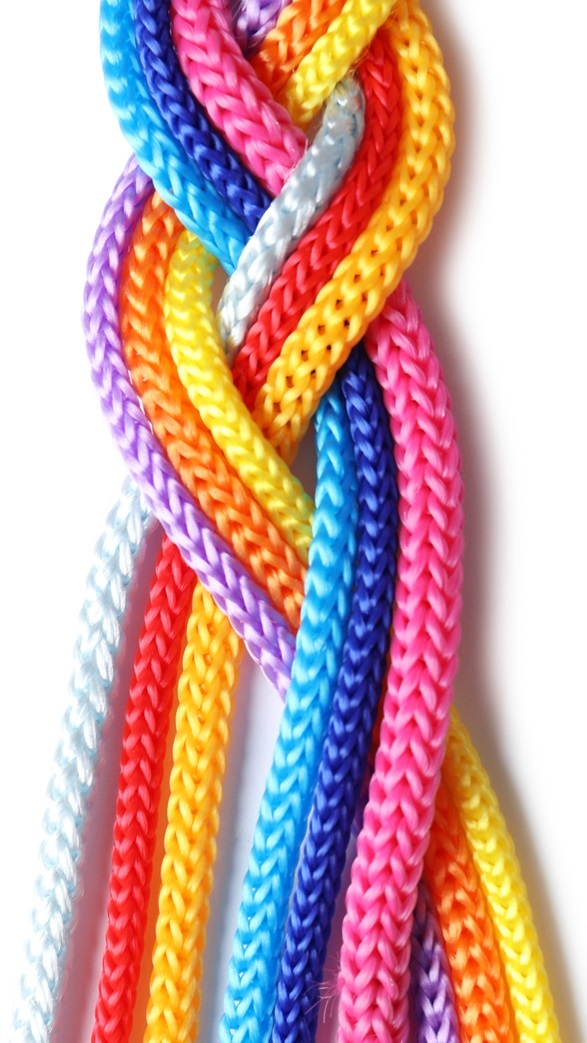 www.solidarpaket.de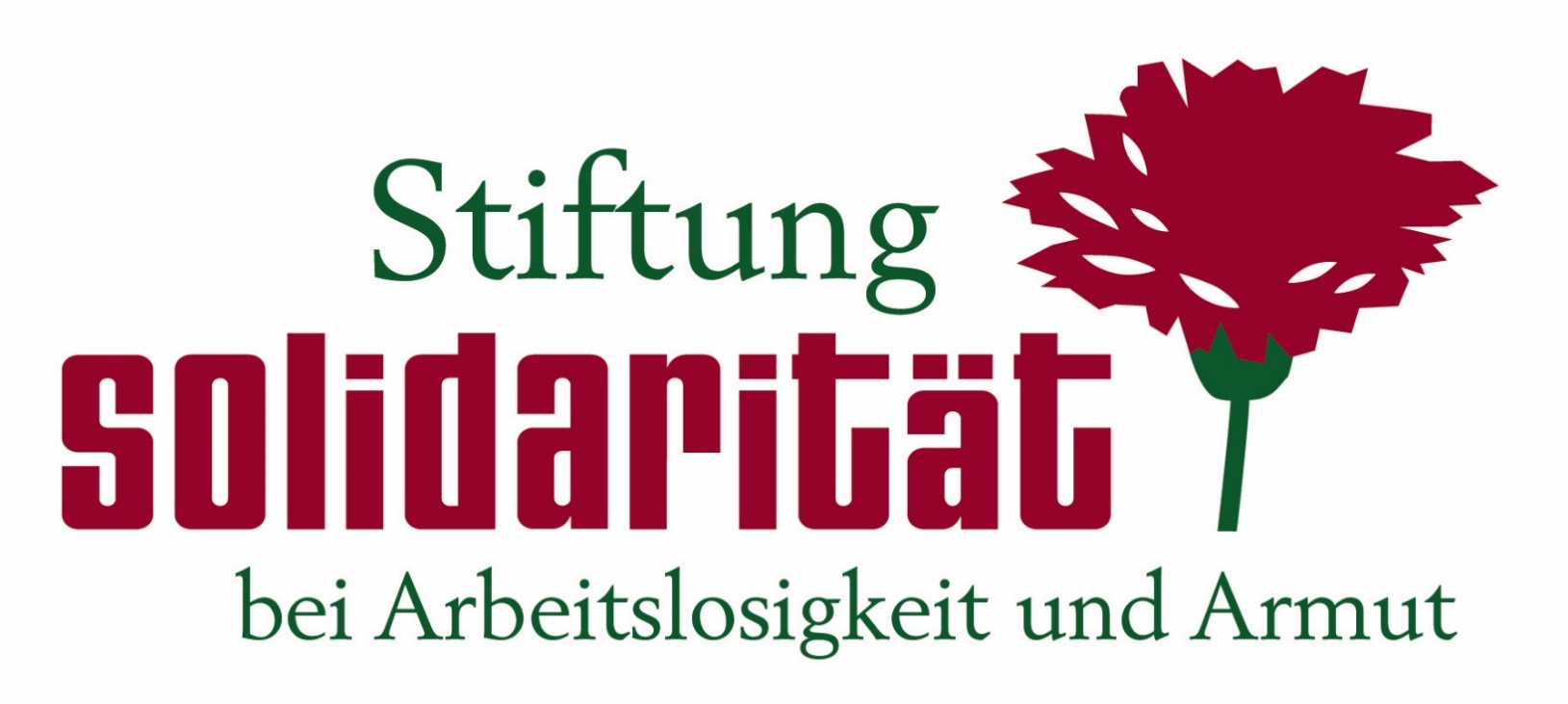 